2016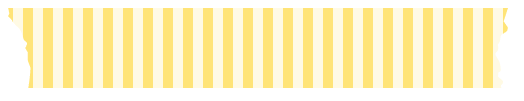 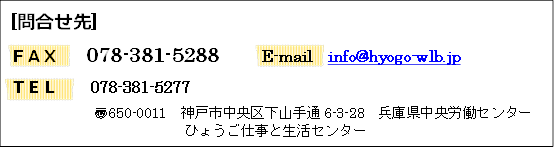 キャッチフレーズ住所〠　　－〠　　－〠　　－〠　　－〠　　－(フリガナ)氏　名年　齢歳性　別男 ・ 女(フリガナ)氏　名年　齢歳性　別男 ・ 女電話番号(　　　　)　　　－勤務先・学校名